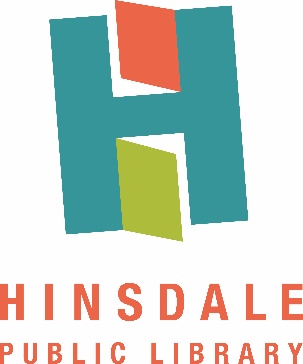 Policy Committee AgendaApril 21, 2018 at 7 p.m.Board RoomCall to order							ActionApprove Minutes						ActionRoom Use Policy						ActionProgramming Policy						ActionGifts to the Library Policy					ActionArt Policy							ActionOther Business							DiscussionAdjournment							Action